SCHEDE DI COMPETENZA SPACESPACE (Students Promoting Active Citizenship in Europe)http://events.unitn.it/spaceC6 IT Consapevolezza europea ed interculturale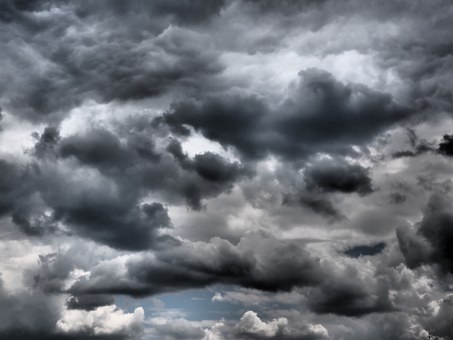 Scheda di autovalutazione/ monitoraggioDimensione europea e interculturaleDimensione europea e interculturaleBronzoArgentoOroProposte di miglioramento1Sono consapevole della stretta interdipendenza tra i paesi europei2Sono consapevole dei pregiudizi e degli stereotipi, e cerco di superarli3Sono consapevole di essere cittadino/a della mia nazione e dell'Europa 4Sono curioso/a di conoscere le persone provenienti da altri paesi5Lavoro bene con persone / gruppi di provenienza diversa dalla mia, anche di diverse culture / paesi6Sono in grado di adattarmi a situazioni nuove7Rispetto le differenze sociali, culturali, religiose, di età e di genere; rifiuto ogni discriminazione 8E 'importante per me rompere le barriere ed evitare malintesi con le altre persone, anche quelle provenienti da altri paesi9E 'importante per me promuovere un atteggiamento positivo verso tutti i paesi d'Europa10Sono in grado di raccogliere, selezionare e valutare informazioni sulle questioni europee e interculturali nei mass media 11Rifletto sulla posizione e il ruolo del mio paese nell'Unione Europea12Rifletto sulla posizione del mio paese nel mondo, da solo e/o con gli altri paesi europei13Parlo di questioni europee con i membri della mia famiglia14Parlo di questioni europee con i miei amici / compagni di scuola.